Joseph & Hannah Grewe: Global Outreach Partner in SpainWhat did you find interesting, inspiring, or curious about global outreach through the presentation this week?How can you better pray for or support global outreach based on what you learned this Sunday?In what ways might missions work be uniquely challenging in these unusual times?  In what ways might it be easier?How can you grow personally based on what you learned this Sunday?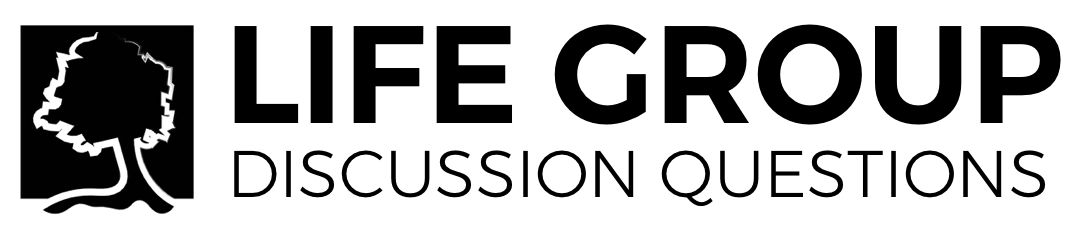 What place, locally or around the world, would you most like to be sent as a missionary?  What place would you least like to be sent as a missionary? Take extra time for fellowship and prayer this week, making sure to leave time to talk about and pray for both this week’s speaker and the support of your group’s Global Outreach partner.